PREVERJANJE ZNANJA – 6. razred1. Zapiši glagole iz okvirja pod ustrezno sliko.manger              adorer                parler                  détester                  danser                    habiter  2. Spregaj glagola CHANTER in AIMER  v vseh osebah. K nedoločniku pripiši še slovenski pomen vsakega glagola.CHANTER  - _peti__                         AIMER -   _imeti rad_     Je         CHANTE                                                     J'AIMETu        CHANTES                                                 Tu AIMESIl /Elle    CHANTE                                               Il /Elle AIMENous    CHANTONS                                           Nous  AIMONSVous  CHANTEZ                                                 Vous  AIMEZIls /Elles CHANTENT                                         Ils /Elles AIMENT3. V povedi vstavi ustrezno obliko glagola ÊTRE (BITI).a) Mon père _est_____  professeur.                   b) Je _suis___ Slovène.c) Ils___sont__  Français.                                   d) Vous ___êtes___ mes amis.e) Elle _est__  sympa.                                    f)  Nous ____sommes____à l'école.            4. Poišči pridevnike, ki imajo nasprotni pomen, in jih zapiši, kot vidiš v primeru.intelligent         brun         maigre         laid             stupide           grand         antipathique          content         blond                 beau                gros             petit             difficile          sympa          triste            facile  5. Dopolni tabelo.6. Preberi besedilo in odgovori na vprašanja.Ma meilleure amie s'appelle Ana. Elle a 14 ans. Elle habite  à Idrija. Elle est très sympa. Elle est grande et mince.  Ana a les cheveux longs et noirs, les yeux verts, un petit nez et un beau sourire. Pendant le week-end je la visite souvent et nous allons au cinéma. Nous nous amusons beaucoup ensemble. Elle adore les animaux. Elle a un chien et un lapin.1. Quel âge a Ana?_________Elle a 14 ans.________________________________2. Où elle habite?________Elle habite à Idrija__________________________________________3. De quelle couleur sont ses cheveux?________Noirs._________________________________4. Qu'est-ce qu'elle aime?_____Elle aime les animaux.___________________________________5. Elle a quels animaux?_____Elle a un chien et un lapin._____________________________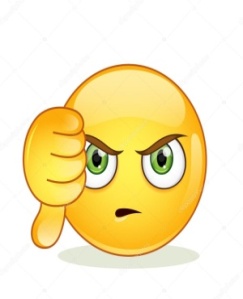 détester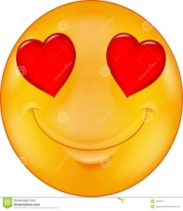 adorer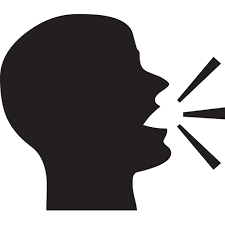    parler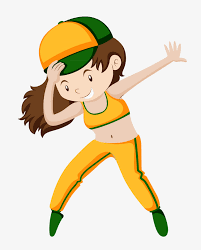 danser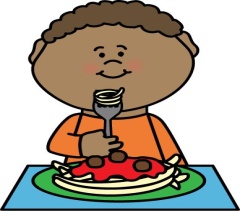 manger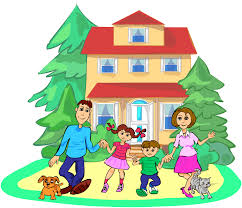 habitersympaantipathiqueintelligentstupideblondbrundifficilefacilebeau laidgrosmaigregrandpetittristecontent                      SINGULIER                      SINGULIER                      PLURIEL                      PLURIEL       SLOVÈNE   MASCULIN        FEMININ     MASCULIN        FEMININ       SLOVÈNEgénialgénialegénialsgénialeskrasen, genialenmeilleurmeilleuremeilleursmeilleuresnajboljšifortfortefortsfortesmočantimidetimidetimidestimidessramežljivsportifsportivesportifssportivesšportenbeaubellebeaux !!!! (izjema)bellesleprouxrousserouxroussesrdečelas